Sunday, December 16, 2012Sunday, December 16, 2012Monday, December 17, 2012Monday, December 17, 2012Tuesday, December 18, 2012Tuesday, December 18, 2012Wednesday, December 19, 2012Wednesday, December 19, 2012Thursday, December 20, 2012Thursday, December 20, 2012Friday, December 21, 2012Friday, December 21, 2012Saturday, December 22, 2012Saturday, December 22, 20126:00AMPhineas And Ferb (R) 'CC'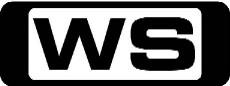 GPhineas' Birthday Clip-O-Rama! (Part 1 and 2)It's Phineas's birthday and for the special occasion, Ferb puts together a clip show of the gang's favorite moments. 6:30AMJake and the Never Land Pirates (R)GThe Pirate Princess / The Rainbow WandWhen Izzy learns that a sea witch has cast a spell on the Pirate Princess, she sets out with Jake and Chubby to rescue her. 7:00AMWeekend Sunrise 'CC'Wake up to a better breakfast with Andrew O'Keefe and Samantha Armytage for all the latest news, sport and weather. 10:00AMThe Morning Show - Weekend 'CC'PGJoin Larry Emdur and Kylie Gillies to catch up on all the highlights from this week's program, including a variety of segments on the latest news, entertainment and other hot topics. 11:00AMKochie's Business Builders 'CC'GDavid Koch provides practical advice to small and medium-sized business owners to help cement future growth and success. 11:30AMSpecial 'CC'  **Premiere Special**PGReece Mastin: Live And LostAustralia's first interactive music tour in which Reece Mastin is stranded in the middle of Victoria with only $50 in his pocket and with five days to make  his way to a live performance at Sunrise's Sydney studio - using only the help of his fans for lifts, food and places to stay. Can he make it? 12:00PMIt's Academic 'CC'CSimon Reeve hosts all new episodes of the educational and entertaining show where schools compete to win cash and prizes. 12:30PMIt's Academic 'CC'CSimon Reeve hosts all new episodes of the educational and entertaining show where schools compete to win cash and prizes. 1:00PMSunday Afternoon Movie (R) (1990)PG(V,L)Problem ChildAn unsuspecting couple is tricked into taking home a little monster from an orphanage. As Junior gives his new parents hell, Ben oddly finds himself drawn closer to his new son. Starring JOHN RITTER, JACK WARDEN, MICHAEL OLIVER, GILBERT GOTTFRIED, AMY YASBECK, MICHAEL RICHARDS and PETER JURASIK.3:00PMSunday Afternoon Movie (R) (1991)PG(L)Problem Child 2The tiny terror is back as Junior and dad move to Mortville to start their new lives together. Partnering up with another pint-sized pest, Trixie, Junior continues his crazy gags while Dad falls for the greedy and mean-spirited La Wanda. Junior and Trixie must stop Ritter's budding romance and get their parents to meet before La Wanda can ship Junior off to boarding school in Baghdad! Starring JOHN RITTER, MICHAEL OLIVER, JACK WARDEN, LARAINE NEWMAN, AMY YASBECK, IVYANN SCHWAN and GILBERT GOTTFRIED.5:00PMDestination New Zealand (R) 'CC'GEastern Bay of PlentySee a real outdoor playground! It's a place renowned for its sunny beaches, friendly dolphins and amazing fishing. Then, join us for an unforgettable encounter with New Zealand's only active marine volcano. 5:30PMCoxy's Big Break 'CC'GEndless SummerCoxy joins in a game of beach volley-ball, Lee heads to the Mornington Peninsula to visit Red Hill Cheese, while Rhys tries his hand at sailing and parasailing. Then guest reporter Nicky Whelan learns how to make the perfect cup of coffee. Presented by GEOFF 'COXY' COX, SCHERRI-LEE BIGGS and LEE CHAN and RHYS URLICH.6:00PMSeven News 'CC'Jennifer Keyte presents today's news with David Brown updating the weather. 6:30PMProgram T.B.A.7:30PMBorder Patrol 'CC'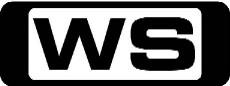 PGPinched LicenceA passenger with a stolen ID feels the long arm of the law, a very colourful character lands into Queenstown Airport, and some LED lights raise suspicions in Auckland Air Cargo. 8:00PMCoastwatch 'CC'PGFishery officers target illegal cray fishing around Kaikoura, a yacht gets stranded at the entrance to Wellington harbour and poachers discover the true cost of taking too many paua. 8:30PMBones (R) 'CC'MThe Sin In The SisterhoodA practicing polygamist, shot dead, is found disguised as a scarecrow in a remote cornfield. While the team is forced to work against the clock to avoid an oncoming storm, Booth and Brennan question three sisters, who are the victim's wives, and learn that jealousy between the sisters caused a major rift in the family. Then, a suspect who disagreed with polygamy is interrogated. Starring EMILY DESCHANEL, DAVID BOREANAZ, MICHAELA CONLIN, T J  THYNE, TAMARA TAYLOR and JOHN FRANCIS DALEY.9:30PMNazi Hunters 'CC'MKlaus BarbieAs the Gestapo chief in Lyon, Klaus Barbie has the blood of 10,000 French Jews on his hands. But rather than being imprisoned after the war, Klaus Barbie is instead hired by the CIA as an anti-communist agent. Eventually Barbie escapes to Latin America where he works for dictators and drug barons and lives undetected for decades. That is, until a middle class German housewife and mother vows to track him down. 10:30PMLaw & Order: LA (R) 'CC'M(V)Zuma CanyonDuring a traditional Latin American quinceanera celebration, violence erupts at the party, leaving multiple people dead. The detectives work quickly to follow a lead and during their search for answers, they find a young boy protecting acres of marijuana, who is the only witness that can help the case. As the detectives begin to close in on a suspect, Winters receives a surprise visit at home. Meanwhile, Morales must risk upsetting the Mexican government by prosecuting the guilty, which results in a shocking decision. Starring TERRENCE HOWARD, ALFRED MOLINA, COREY STOLL, WANDA DEJESUS, TERI POLO, RACHEL TICOTIN and REGINA HALL.11:30PMParking Wars (R)PGTonight, officers try to help the owner of a tricked-out pink truck through the red tape to get it released. And a tow truck driver faces a car owner who tries to lock him out. 12:00AMThe Late Movie (R) 'CC' (1992)M(V,A)Death Becomes HerWhen a woman learns of an immortality treatment, she sees it as a way to outdo her long-time rival. Starring MERYL STREEP, BRUCE WILLIS, GOLDIE HAWN, ISABELLA ROSSELLINI, IAN OGILVY, ADAM STORKE, NANCY FISH, ALAINA REED HALL, MICHELLE JOHNSO and, MARY ELLEN TRAINOR.2:00AMHome ShoppingShopping program. 3:00AMNBC Today 'CC'International news and weather including interviews with newsmakers in the world of politics, business, media, entertainment and sport. 4:00AMNBC Meet The Press 'CC'David Gregory interviews newsmakers from around the world. 5:00AMSunrise Extra 'CC'Bringing you the best moments of your mornings with the Sunrise team. 5:30AMSeven Early News 'CC'Natalie Barr and Mark Beretta present the latest news, sport and weather from around Australia and overseas. 6:00AMSunrise 'CC'Wake up to a better breakfast with Melissa Doyle and David Koch for all the latest news, sport and weather. 9:00AMThe Morning Show 'CC'PGJoin Larry Emdur and Kylie Gillies each morning for all the latest news, entertainment and a variety of regular segments. 11:30AMSeven Morning News 'CC'The latest news from around Australia and overseas. Presented by Ann Sanders. 12:00PMThe Midday Movie (R) (1991)M(V,S,L)A Kiss Before DyingA psychotic man kills the mother of his unborn child and marries her sister in an attempt to inherit their father's company. Starring MATT DILLON, SEAN YOUNG, MAX VON SYDOW, JAMES RUSSO, DIANE LADD, MARTHA GEHMAN, KRISTY GRAVES, ADAM HOROWITZ, FREDERICK KOEHLER, JAMES BONFANTI, JIM FYFE and BRETT BARTH.2:00PMToday Tonight 'CC'Matt White reports on the latest news and current social issues. 2:30PMMedical Emergency (R) 'CC'PGOlympic hopeful Christian has heart failure and needs surgery. Narrated by Chris Gabardi. 3:00PMThe Price Is Right (R) 'CC'GLarry Emdur hosts one of Australia's all-time favourite game shows, with all new sets, exciting new games and fabulous prizes. 3:30PMToybox 'CC'PMagic WandWatch the toys come alive when we open the lid to a fantasy world full of fun, music, learning and adventure! 4:00PMIt's Academic 'CC'CSimon Reeve hosts all new episodes of the educational and entertaining show where schools compete to win cash and prizes. 4:30PMSeven News At 4.30 'CC'The latest news, sport and weather from around Australia and overseas. 5:00PMCoxy's Big BreakGCoxy's Big BreakTake a break around Australia and beyond with Coxy, and discover the lastest and greatest in food, travel and entertainment. 5:30PMDeal Or No Deal (R) 'CC'GJoin Andrew O'Keefe in the exhilarating game show where contestants play for $200,000. 6:00PMSeven News 'CC'Jennifer Keyte presents today's news with David Brown updating the weather. 6:30PMToday Tonight 'CC'Matt White reports on the latest news and current social issues. 7:00PMBetter Homes And Gardens Summer 'CC'GCountdown to ChristmasKaren makes the easiest chocolate cheesecake and it's no bake! Plus, Ed makes home-made  fish fingers, guaranteed to be a family favourite. Graham has some brilliant ideas from one of Australia's greatest gardens. Jason makes some beaut toys made out of terracotta pots. Tara has last minute gift ideas that also taste delicious. Meanwhile, Harry meets Bonnie the cocker spaniel and sees her amazing tricks. Presented by JOHANNA GRIGGS, KAREN MARTINI, ROB PALMER, DR HARRY COOPER, GRAHAM ROSS, JASON HODGES, 'FAST' ED HALMAGYI and TARA DENNIS.7:30PMMotorway Patrol 'CC'  **New Episodes**PGA Maserati gets clocked at high speed and, while one car takes a swim in a suburban pool, another heads for some seaside mangroves. 8:00PMSCU: Serious Crash Unit 'CC'  **New Episodes**PGPinewoodsTonight, the SCU investigate a serious crash where a rising touch rugby star is killed when he is thrown from a car as it plunges over a 25 metre cliff at a camping ground north of Auckland. How did the driver manage to walk away from the incident practically unscathed and did alcohol and drugs have a hand to play in this shocking crash? 8:30PMCastle (R) 'CC'MDemonsCastle & Beckett confront the possibility of paranormal foul play when a world renowned ghost hunter is mysteriously murdered while investigating a haunting at a legendary New York mansion. Starring NATHAN FILLION, STANA KATIC, SUSAN SULLIVAN, MOLLY QUINN, PENNY JOHNSON, TAMALA JONES, JON HUERTAS, SEAMUS DEVER, JULIANA DEVER, FREDERIC LEHNE, MARK HARELIK, VERNEE WATSON and PHILIPP KARNER.9:30PMThe Amazing Race 'CC'  **2 Hour Season Final**PGDetails to be advised.11:30PMWhitneyMTwo Broke-Up GuysWhen Alex encourages Mark to recycle his beer can, Mark takes an unusually firm stance against it, causing the two to 'break-up.' Trying to cheer Alex up, Whitney steps in for guys' night out, only to run into Mark and his new best friend, Neal. In an effort to reunite the 'bromance', Whitney, following advice from Lily and Roxanne, arms herself with some Rocky Road and red wine and sets out to discover the real root of Mark's heartbreak. Starring WHITNEY CUMMINGS, CHRIS D'ELIA, ZOE LISTER-JONES, RHEA SEEHORN, MAULIK PANCHOLY and DAN O'BRIEN.12:00AMGrey's Anatomy (R) 'CC'M(A)Crash Into Me - Part 2 of 2As the fallout from the Ambulance accident continues, Meredith furiously works to save the life of a paramedic. Guest starring SETH GREEN, ELIZABETH REASER and JOHN BILLINGSLEY. Also starring ELLEN POMPEO, PATRICK DEMPSEY, SANDRA OH, KATHERINE HEIGL, JUSTIN CHAMBERS and T R  KNIGHT.1:00AMHome ShoppingShopping program. 3:30AMThe Real Seachange (R) 'CC'PGBusiness is booming for Franco and Lella . So why are they suddenly at war? Hosted by JOHN HOWARD.4:00AMNBC Today 'CC'International news and weather including interviews with newsmakers in the world of politics, business, media, entertainment and sport. 5:00AMSunrise Extra 'CC'Bringing you the best moments of your mornings with the Sunrise team. 5:30AMSeven Early News 'CC'Natalie Barr and Mark Beretta present the latest news, sport and weather from around Australia and overseas. 6:00AMSunrise 'CC'Wake up to a better breakfast with Melissa Doyle and David Koch for all the latest news, sport and weather. 9:00AMThe Morning Show 'CC'PGJoin Larry Emdur and Kylie Gillies each morning for all the latest news, entertainment and a variety of regular segments. 11:30AMSeven Morning News 'CC'The latest news from around Australia and overseas. Presented by Ann Sanders. 12:00PMThe Midday Movie (R) 'CC' (1997)M(V)In The Line Of Duty: Blaze Of GloryA former marine starts a new life after meeting his dream girl, but this new life takes a turn when they decide to vecome the modern day version of Bonnie and Clyde. Starring LORI LOUGHLIN, BRUCE CAMPBELL, BRAD WHITFORD, VICTOR MORRIS, BRADLEY WHITFORD, BRAD SULLIVAN, SUSANNA THOMPSON and MARIANGELA PINO.2:00PMToday Tonight 'CC'Matt White reports on the latest news and current social issues. 2:30PMMedical Emergency (R) 'CC'PGParamedic Pete is called to the aid of his boss, Greg, who may have broken his ribs after being hit by a car. Narrated by Chris Gabardi. 3:00PMThe Price Is Right 'CC'GLarry Emdur hosts one of Australia's all-time favourite game shows, with all new sets, exciting new games and fabulous prizes. 3:30PMToybox 'CC'PWhere's Patches HidingWatch the toys come alive when we open the lid to a fantasy world full of fun, music, learning and adventure! 4:00PMIt's Academic 'CC'CSimon Reeve hosts all new episodes of the educational and entertaining show where schools compete to win cash and prizes. 4:30PMSeven News At 4.30 'CC'The latest news, sport and weather from around Australia and overseas. 5:00PMCoxy's Big BreakGCoxy's Big BreakTake a break around Australia and beyond with Coxy, and discover the lastest and greatest in food, travel and entertainment. 5:30PMDeal Or No Deal (R) 'CC'GJoin Andrew O'Keefe in the exhilarating game show where contestants play for $200,000. 6:00PMSeven News 'CC'Jennifer Keyte presents today's news with David Brown updating the weather. 6:30PMToday Tonight 'CC'Matt White reports on the latest news and current social issues. 7:00PMBetter Homes And Gardens Summer 'CC'GCountdown to ChristmasEdna, the elephant that doubles as kids' storage. Karen cooks up crunchy, moorish almond bread. Ed has the recipe for crispy chicken drumsticks. Graham shows sow to have fun with topiary. Tara creates a space to chill out in a zen-style makeover. Plus Harry shows how to keep llamas as pets. Presented by JOHANNA GRIGGS, KAREN MARTINI, ROB PALMER, DR HARRY COOPER, GRAHAM ROSS, JASON HODGES, 'FAST' ED HALMAGYI and TARA DENNIS.7:30PMOnce Upon A Time 'CC'  **New Double Episode**PGInto The Deep / Queen Of HeartsCora does everything in her power to steal the compass away from Mary Margaret and Emma in her quest to find the entrance to Storybrooke. Meanwhile, in order to protect Henry from further danger, Regina and Mr. Gold must put David's life in jeopardy in an attempt to put him in contact with Mary Margaret across the lands to give her vital information that could help her and Emma return through the portal back to Storybrooke. Then, Regina and Mr. Gold, desperate to keep Cora out, put a plan into action that would kill anyone entering the portal - placing Mary Margaret's and Emma's lives in danger as well. Starring GINNIFER GOODWIN, JENNIFER MORRISON, LANA PARRILLA, JOSH DALLAS, EMILIE DE RAVIN, JARED GILMORE, MEGHAN ORY, ROBERT CARLYLE, RAPHAEL SBARGE, LEE ARENBERG, DAVID ANDERS, KEEGAN CONNOR TRACY, MICHAEL RAYMOND-JONES, BEVERLEY ELLIOTT, COLIN O'DONOGHUE, BEVERLEY ELLIOTT, SARAH BOLGER, JAMIE CHUNG, BARBARA HERSHEY, JEFFREY KAISER, MICHAEL COLEMAN, MIG MACARIO, PAUL MCGILLION and PAUL LAZENBY.9:30PMGrey's Anatomy 'CC'  **New Episode**MRun, Baby, RunDetails to be advised.10:30PMFour Weddings (R) 'CC'PGMove over Dixie Chicks, country singer Tamika's throwing a classic country wedding hoe down. Straight shooter Ingrid is having a masked ball, as they do in Venice. Sparks fly when this sophisticated city slicker meets the country queen. Bingo caller Belynda has a Mission Impossible theme - her groom arrives by helicopter and her entertainment is off the wall. Kathleen is hoping the lolly bar at her reception will win over the judges. From the city to the suburbs, the outback to a seaside cliff top. With a luxury honeymoon up for grabs, whose wedding will take the cake? 11:30PMI Just Want My Pants BackM(S)Love EquationTina dates a nice guy and attempts to try to improve him. Jason's questionable birthday gift to Ness threatens to ruin their growing relationship. And Stacey and Eric get a little too honest with each other. Starring PETER VACK, KIM SHAW, KELLI BARRETT and JORDAN CARLOS.12:00AMDesperate Housewives (R) 'CC'MWelcome To KanagawaIn the aftermath of the tornado the residents slowly begin to sift through the shattered fragments left behind and the reality of their loss. Guest starring MIKE FARRELL. Also starring TERI HATCHER, FELICITY HUFFMAN, MARCIA CROSS, EVA LONGORIA, NICOLLETTE SHERIDAN, JAMES DENTON, DOUG SAVANT, RICARDO ANTONIO CHAVIRA and ANDREA BOWEN.1:00AMHome ShoppingShopping program. 4:00AMNBC Today 'CC'International news and weather including interviews with newsmakers in the world of politics, business, media, entertainment and sport. 5:00AMSunrise Extra 'CC'Bringing you the best moments of your mornings with the Sunrise team. 5:30AMSeven Early News 'CC'Natalie Barr and Mark Beretta present the latest news, sport and weather from around Australia and overseas. 6:00AMSunrise 'CC'Wake up to a better breakfast with Melissa Doyle and David Koch for all the latest news, sport and weather. 9:00AMThe Morning Show 'CC'PGJoin Larry Emdur and Kylie Gillies each morning for all the latest news, entertainment and a variety of regular segments. 11:30AMSeven Morning News 'CC'The latest news from around Australia and overseas. Presented by Ann Sanders. 12:00PMThe Midday Movie (R) 'CC' (1997)PG(V,A)Volcano: Fire On The MountainA scientist must convince his boss and the residents of the community that a nearby volcano is about to erupt. Starring CYNTHIA GIBB, DAN CORTESE, BRIAN KERWIN, DON S  DAVIS, LYNDA BOYD, COLIN CUNNINGHAM, APRIL TELEK, WILLIAM DEVRY and JONATHAN WALKER.2:00PMToday Tonight 'CC'Matt White reports on the latest news and current social issues. 2:30PMMedical Emergency (R) 'CC'PGShane, a 35-year-old motorcyclist, has arrived at The Alfred with serious injuries after colliding with a bus. Narrated by Chris Gabardi. 3:00PMThe Price Is Right 'CC'GLarry Emdur hosts one of Australia's all-time favourite game shows, with all new sets, exciting new games and fabulous prizes. 3:30PMToybox 'CC'PAnimal AnticsWatch the toys come alive when we open the lid to a fantasy world full of fun, music, learning and adventure! 4:00PMIt's Academic 'CC'CSimon Reeve hosts all new episodes of the educational and entertaining show where schools compete to win cash and prizes. 4:30PMSeven News At 4.30 'CC'The latest news, sport and weather from around Australia and overseas. 5:00PMCoxy's Big BreakGCoxy's Big BreakTake a break around Australia and beyond with Coxy, and discover the lastest and greatest in food, travel and entertainment. 5:30PMDeal Or No Deal (R) 'CC'GJoin Andrew O'Keefe in the exhilarating game show where contestants play for $200,000. 6:00PMSeven News 'CC'Jennifer Keyte presents today's news with David Brown updating the weather. 6:30PMToday Tonight 'CC'Matt White reports on the latest news and current social issues. 7:00PMBetter Homes And Gardens Summer 'CC'GCountdown to ChristmasKaren bakes delicious choc-filled biscuits. Ed cooks up the best Italian meatballs. Graham visits Tasmania's greatest garden. Jason shows how to tie down a load with one easy knot. Plus Tara demonstrates how to breathe new life into odds bits of furniture. Presented by JOHANNA GRIGGS, KAREN MARTINI, ROB PALMER, DR HARRY COOPER, GRAHAM ROSS, JASON HODGES, 'FAST' ED HALMAGYI and TARA DENNIS.7:30PMProperty Ladder 'CC'PGElm / WysallFollow amateur developers as they renovate their properties in the hope of making a profit. Tonight, Sarah Beeny meets Steve Lumb, who is converting a striking Methodist chapel, as well as a couple with plans for a quaint former country pub. 8:30PMGrimm 'CC'  **New Double Episode**M(V)Game Ogre / Of Mouse And ManAn escapee returns to Portland seeking revenge against those who put him behind bars. His unusual strength and high tolerance for pain makes Nick take notice. As the case escalates Nick and Juliette are put in danger, and Monroe is called into action to help put an end to the convict's deadly rampage. Then, while investigating a gruesome homicide, Nick learns that a seemingly mild-mannered resident could be festering a potential monster created from a dark childhood. Starring DAVID GIUNTOLI, RUSSELL HORNSBY, REGGIE LEE, SILAS WEIR MITCHELL, SASHA ROIZ, BITSIE TULLOCH, DAVID GREENWALT and JIM KOUF.10:30PMThe CultMDisappearing ActMichael's son Nathan turns up unexpectedly at The Glen. He is very distressed and Michael and the others are shocked by his condition. It's clear the doctor of Two Gardens - Cynthia Ross - has some questionable methods. Starring DANIELLE CORMACK, LATHAM GAINES, GARETH REEVES, KATE ELLIOTT, RENATO BARTOLOMEI, SCOTT WILLS, SARA WISEMAN, RACHEL NASH, LISA CHAPPELL, ANDREW GRAINGER, KIP CHAPMAN, BRUCE ALLPRESS, DWAYNE CAMERON and PIP HALL.11:30PMOlivia Lee: Dirty, Sexy, FunnyMA(S,L)The very best of Olivia Lee's hidden camera comedy sketch show, featuring Miss Single, Technophobe,  Doorbitch, Cassandra Potts, Lady Gatecrasher, Terrible Therapist and Neurotic Flatmate all up to their most devious tricks. Hosted by 12:00AMSons And Daughters (R) 'CC'**Double Episode**GKatie appears to be involved in a mysterious conspiracy involving an older man. Fiona is hurt deep down, that Jill has not included Terry in the occasion of the Christening. Tie's lies and deceptions deeply disturb her father until she finally admits the truth. An unexpected move by Amanda and Wayne cheers a very depressed Gordon. Starring PAT MCDONALD, IAN RAWLINGS, LEILA HAYES, BRIAN BLAIN, DANNY ROBERTS, TOM RICHARDS and ROWENA WALLACE.1:00AMHome ShoppingShopping program. 3:30AMThe Real Seachange (R) 'CC'PGSee families, couples and singles quit their jobs, sell their houses and take the biggest risk of their lives. Hosted by JOHN HOWARD.4:00AMNBC Today 'CC'International news and weather including interviews with newsmakers in the world of politics, business, media, entertainment and sport. 5:00AMSunrise Extra 'CC'Bringing you the best moments of your mornings with the Sunrise team. 5:30AMSeven Early News 'CC'Natalie Barr and Mark Beretta present the latest news, sport and weather from around Australia and overseas. 6:00AMSunrise 'CC'Wake up to a better breakfast with Melissa Doyle and David Koch for all the latest news, sport and weather. 9:00AMThe Morning Show 'CC'PGJoin Larry Emdur and Kylie Gillies each morning for all the latest news, entertainment and a variety of regular segments. 11:30AMSeven Morning News 'CC'The latest news from around Australia and overseas. Presented by Ann Sanders. 12:00PMThe Midday Movie (R) 'CC' (2002)GA Ring Of Endless LightThe heart-warming story about Vicky Austin, a 16-year-old girl who realises that she has the ability to communicate with dolphins. Starring MISCHA BARTON, RYAN MERRIMAN, JARED PADALECKI, JAMES WHITMORE, SCARLETT POMERS and SOREN FULTON.2:00PMToday Tonight 'CC'Matt White reports on the latest news and current social issues. 2:30PMDr Oz (R) 'CC'PGAm I Perimenopausal? How To Tell If You Are PerimenopausalDr. Tara Allmen explains what perimenopausal is and discusses key symptoms and how to deal with them. Also today, Liz Josefsberg speaks on the Empty Nest Syndrome and how it relates to weight gain. 3:30PMToybox 'CC'PThe Day Ned's Voice BrokeWatch the toys come alive when we open the lid to a fantasy world full of fun, music, learning and adventure! 4:00PMIt's Academic 'CC'CSimon Reeve hosts all new episodes of the educational and entertaining show where schools compete to win cash and prizes. 4:30PMSeven News At 4.30 'CC'The latest news, sport and weather from around Australia and overseas. 5:00PMCoxy's Big BreakGCoxy's Big BreakTake a break around Australia and beyond with Coxy, and discover the lastest and greatest in food, travel and entertainment. 5:30PMDeal Or No Deal (R) 'CC'GJoin Andrew O'Keefe in the exhilarating game show where contestants play for $200,000. 6:00PMSeven News 'CC'Jennifer Keyte presents today's news with David Brown updating the weather. 6:30PMToday Tonight 'CC'Matt White reports on the latest news and current social issues. 7:00PMBetter Homes And Gardens Summer 'CC'GCountdown to ChristmasRob shows how to make a beautiful mirror for just $50. Karen creates crispy and easy spring rolls, while Ed cooks finger licking spare ribs. Jason builds a garden designed for attracting wildlife. Tara shows how to get the hottest new look, industrial chic, at your home. And Dr Harry tells how you can be a junior keeper at the zoo. Presented by JOHANNA GRIGGS, KAREN MARTINI, ROB PALMER, DR HARRY COOPER, GRAHAM ROSS, JASON HODGES, 'FAST' ED HALMAGYI and TARA DENNIS.7:30PMProgram T.B.A.9:30PMProgram T.B.A.11:30PMUp All Night 'CC'  **New Episode**PGPreschool AuctionReagan becomes determined to secure a coveted spot for Amy at a prestigious preschool. In an effort to win favour with the admissions office, Reagan volunteers to spearhead the school's annual fundraiser and enlists Ava to help her run a charity auction. Meanwhile, when Chris's older brother comes to visit, the two Brinkley boys revert to their old competitive childhood ways. Guest starring DEAN WINTERS. Also starring CHRISTINA APPLEGATE, MAYA RUDOLPH, WILL ARNETT, JENNIFER HALL and NICK CANNON.12:00AMAuction Squad (R) 'CC'GSick of mowing the lawn? Ditch it with a modern drought tolerant front garden. Plus great ideas on modernising a dated '70s kitchen. 1:00AMHome ShoppingShopping program. 4:00AMNBC Today 'CC'International news and weather including interviews with newsmakers in the world of politics, business, media, entertainment and sport. 5:00AMSunrise Extra 'CC'Bringing you the best moments of your mornings with the Sunrise team. 5:30AMSeven Early News 'CC'Natalie Barr and Mark Beretta present the latest news, sport and weather from around Australia and overseas. 6:00AMSunrise 'CC'Wake up to a better breakfast with Melissa Doyle and David Koch for all the latest news, sport and weather. 9:00AMThe Morning Show 'CC'PGJoin Larry Emdur and Kylie Gillies each morning for all the latest news, entertainment and a variety of regular segments. 11:30AMSeven Morning News 'CC'The latest news from around Australia and overseas. Presented by Ann Sanders. 12:00PMSpecial 'CC'PG2012 Miss UniverseSee Miss Australia, Renae Ayris, take on the most beautiful women in the world in the 61st annual Miss Universe Beauty Pageant held in Las Vegas. Hosted by Andy Cohen and Giuliana Rancic. 2:00PMToday Tonight 'CC'Matt White reports on the latest news and current social issues. 2:30PMDr Oz (R) 'CC'PGSuper Infections: When The Common Cold Can Kill YouLearn about super infections and warning signs. Dr. Oz talks about peripheral artery disease risk factors. And Dr. Rovenia Brock explains her strategy for losing 4.5 kgs without the suffering. 3:30PMToybox 'CC'PStinkyWatch the toys come alive when we open the lid to a fantasy world full of fun, music, learning and adventure! 4:00PMIt's Academic 'CC'CSimon Reeve hosts all new episodes of the educational and entertaining show where schools compete to win cash and prizes. 4:30PMSeven News At 4.30 'CC'The latest news, sport and weather from around Australia and overseas. 5:00PMCoxy's Big BreakGCoxy's Big BreakTake a break around Australia and beyond with Coxy, and discover the lastest and greatest in food, travel and entertainment. 5:30PMDeal Or No Deal (R) 'CC'GJoin Andrew O'Keefe in the exhilarating game show where contestants play for $200,000. 6:00PMSeven News 'CC'Rebecca Maddern presents today's news with David Brown updating the weather. Sport is with Nathan Templeton. 6:30PMToday Tonight 'CC'Matt White reports on the latest news and current social issues. 7:00PMBetter Homes And Gardens Summer 'CC'GCountdown To ChristmasMeet Craig, Australia's most amazing recycler who has built a home for under $100,000. Fast Ed makes caramel chocolate and banana dessert plus the perfect pork roast. Rob builds a see-saw out of old tyres. Dr Harry sees how the Zoo keeps animals entertained. Tara has cheap tricks to jazz up a tired old bathroom. Graham lists his all-time 'unkillable' plants for brown thumbs. Karen has a chicken and pistachio terrine just right for summer entertaining. Presented by JOHANNA GRIGGS, GRAHAM ROSS, DR HARRY COOPER, ROB PALMER, 'FAST' ED HALMAGYI, KAREN MARTINI, JASON HODGES, TARA DENNIS, JOHANNA GRIGGS, KAREN MARTINI, ROB PALMER, DR HARRY COOPER, GRAHAM ROSS, JASON HODGES and 'FAST' ED HALMAGYI and TARA DENNIS.8:30PMThe Friday Movie 'CC'Details To Be Advised.11:00PMProgram T.B.A.2:00AMGrey's Anatomy (R) 'CC'M(A)Lay Your Hands On MeBailey's family faces a medical trauma, just as her marriage is falling apart. A surprise visit from George's mother comes as a shock to both Izzie and Callie. Guest starring DEBRA MONK and GLENNE HEADLY. Also starring ELLEN POMPEO, PATRICK DEMPSEY, SANDRA OH, KATHERINE HEIGL, JUSTIN CHAMBERS, T R  KNIGHT, CHANDRA WILSON, JAMES PICKENS, JR, SARA RAMIREZ, ERIC DANE, CHYLER LEIGH, BROOK SMITH, LAUREN STAMILE, CAROL LOCATELL and CRESS WILLIAMS.3:00AMHome ShoppingShopping program. 4:00AMNBC Today 'CC'International news and weather including interviews with newsmakers in the world of politics, business, media, entertainment and sport. 6:00AMSaturday Disney 'CC'GGreat fun and entertainment including your favourite Disney shows. Hosted by SHAE BREWSTER, CANDICE DIXON and NATHAN MORGAN. 7:00AMWeekend Sunrise 'CC'Wake up to a better breakfast with Andrew O'Keefe and Samantha Armytage for all the latest news, sport and weather. 10:00AMThe Morning Show - Weekend 'CC'PGJoin Larry Emdur and Kylie Gillies to catch up on all the highlights from this week's program, including a variety of segments on the latest news, entertainment and other hot topics. 11:00AMGhosts Of Time 'CC'  **Double Episode**CMarco? Polo!/ Hooray For HollywoodFour teenagers and an eccentric old ghost go on a series of time-travelling adventures in a shape-shifting house. 12:00PMSea Princesses (R) 'CC'CBeauty / The Last OneImagine swimming like a fish or living in an underwater palace. Join the Sea Princesses for fun and adventures! 12:30PMChristmas Movie Special (2012)  **Premiere**GBarbie: A Perfect ChristmasIn this spirited holiday animated tale, Barbie, Skipper, Stacie and Chelsea are flying to New York City in time for a Christmas concert when their plane is forced to make an emergency landing in a small town far to the north. Finding a room at the charming Tannenbaum Inn, the girls suspect that the friendly caretakers, with their immense storehouse of presents and barn full of reindeer, might just be Santa Claus's family - though their hosts laugh at the suggestion. Snowed in and unable to make it to Manhattan, they decide to put on a show right there in the barn with a local boy group they meet in town - and with clandestine help from a certain big and jolly fellow. 2:00PMChristmas Special (R) 'CC'GThe Smurfs: A Christmas CarolJoin The Smurfs for a fun-filled Blue Christmas, and the laughs begin when Papa Smurf decides it's time to teach Grouchy Smurf the real meaning of Christmas. With the voices of FRED ARMISEN, HANK AZARIA, GARY BASARABA and GEORGE LOPEZ.      2:30PMThat '70s Show (R) 'CC'PGThe Best Christmas EverRed and Kitty are throwing the annual neighbourhood Christmas party, which Eric hates, so he has his own party in the basement. Starring TOPHER GRACE, MILA KUNIS and ASHTON KUTCHER.3:00PMSaturday Afternoon Movie (R) 'CC' (2005)PG(V)Sky HighWill Stronghold is anxious about starting high school. But when he arrives on campus, he discovers his new high school is Sky High, a special learning facility for the children of superheroes! However, it is not all fun and games when Coach Boomer is unable to discover any abilities in him, and assigns Will to the ranks of the lowly sidekicks. Starring MICHAEL ANGARANO, KURT RUSSELL, KELLY PRESTON, DANIELLE PANABAKER and CHRISTOPHER WYNNE.5:00PMNew Zealand On A Plate 'CC'GWest CoastAustralian celebrity chef Sean Connelly is let loose alone on the South Islands' West Coast. The locals show him how to cook whitebait and he shows them a mouth watering way to cook their fresh fish. He also tests out his Spanish version of an omelet on a Spaniard. Then he meets a world famous goat and learns about goats milk cheese. 5:30PMHart Of The BarbecuePGIn Gippsland, Bob creates sweet corn like you've never imagined it could taste.  As he heads back toward Melbourne he learns the art of haloumi-making, picks up some garlic to use in a barbecued cheese dip, creates an amazing apple dessert, then finishes off with calamari from Port Phillip Bay. 6:00PMSeven News 'CC'Rebecca Maddern presents today's news and weather. Sport is with Nathan Templeton. 6:30PMFamily Movie Special 'CC'Details To Be Advised.8:30PMChristmas Special 'CC'** Special Event **GWoolworths' Carols In The Domain 2012Matt White and Natalie Barr host this year's Woolworths' Carols in the Domain as the event celebrates it's 30th anniversary with a top line-up of Australian stars, including, X Factor winner Samantha Jade, The Collective, Mark Vincent, Jay Laga'aia and Georgie Parker. 11:00PMFamily Guy (R) 'CC'MI Take Thee QuagmireWhen Peter goes on a Wheel of Fortune and wins a maid for a week, Quagmire becomes smitten with her and ends up popping the question. With the voices of SETH MACFARLANE, ALEX BORSTEIN, SETH GREEN and MILA KUNIS.11:30PMCelebrity Juice 'CC'MA(S,L)Michelle Keegan, Craig Gazey, Kelvin Fletcher and AdeleKeith Lemon hosts this hilarious celebrity panel show where guests are quizzed on their knowledge of the entertainment industry and their peers. Tonight, team captains Holly Willoughby and Fearne Cotton are joined by Craig Gazey, Michelle Keegan, Adele Silva and Kelvin Fletcher from soap operas Emmerdale and Coronation Street. 12:15AMGrey's Anatomy (R) 'CC'MWhere The Wild Things AreMeredith and her fellow residents, Alex, Izzie and Cristina, compete in a surgical contest, with Bailey serving as judge. Guest starring JASON O'MARA, AMY MADIGAN and CLEA DUVALL. Also starring ELLEN POMPEO, PATRICK DEMPSEY, SANDRA OH, KATHERINE HEIGL, JUSTIN CHAMBERS, T R  KNIGHT, CHANDRA WILSON, JAMES PICKENS, JR, SARA RAMIREZ, ERIC DANE, CHYLER LEIGH, BROOK SMITH, LAUREN STAMILE, STEVEN FLYNN and TROY WESTBROOK.1:15AMDesperate Housewives (R) 'CC'  **Double Episode**MSunday/ In Buddy's EyesKatherine Mayfair is unable to keep some of her secrets from the women of Wisteria Lane. Then, Susan's hunky cousin is causing a whole lot of trouble. Lynette is surprised when someone from her past shows up at Scavo pizzeria. Guest starring CHRIS CARMACK and GARY COLE. Also starring TERI HATCHER, FELICITY HUFFMAN, MARCIA CROSS, EVA LONGORIA, NICOLLETTE SHERIDAN, JAMES DENTON, DOUG SAVANT, RICARDO ANTONIO CHAVIRA, ANDREA BOWEN, SHAWN PYFROM, JOY LAUREN, DANA DELANY, LYNDSY FONSECA, KYLE MACLACHLAN, DAKIN MATTHEWS, NATHAN FILLION and KATHRYN JOOSTEN.3:30AMIt Is Written OceaniaPGIllegitimate ParentsA Religious Program. 4:00AMHome ShoppingShopping program. 5:00AMBeyond Tomorrow (R) 'CC'GThe Bug Rider - so much fun you won't believe it's street legal. The new treatment for phobias that has rescued one desperate housewife from a life of terror. 